Section B.  Division of Responsibilities for Processing Benefits Delivery at Discharge (BDD) and Quick Start ClaimsOverview3.  Regional Office (RO) and Intake Site ResponsibilitiesContinued on next page3.  Regional Office (RO) and Intake Site Responsibilities, ContinuedContinued on next page3.  Regional Office (RO) and Intake Site Responsibilities, ContinuedContinued on next page3.  Regional Office (RO) and Intake Site Responsibilities, ContinuedContinued on next page3.  Regional Office (RO) and Intake Site Responsibilities, ContinuedContinued on next page3.  Regional Office (RO) and Intake Site Responsibilities, ContinuedContinued on next page3.  Regional Office (RO) and Intake Site Responsibilities, ContinuedContinued on next page3.  Regional Office (RO) and Intake Site Responsibilities, ContinuedContinued on next page3.  Regional Office (RO) and Intake Site Responsibilities, ContinuedContinued on next page3.  Regional Office (RO) and Intake Site Responsibilities, ContinuedContinued on next page3.  Regional Office (RO) and Intake Site Responsibilities, ContinuedContinued on next page3.  Regional Office (RO) and Intake Site Responsibilities, ContinuedContinued on next page3.  Regional Office (RO) and Intake Site Responsibilities, ContinuedContinued on next page3.  Regional Office (RO) and Intake Site Responsibilities, Continued4.  Intake Site Responsibilities Unique to BDD ClaimsContinued on next page4.  Intake Site Responsibilities Unique to BDD Claims, ContinuedContinued on next page4.  Intake Site Responsibilities Unique to BDD Claims, ContinuedContinued on next page4.  Intake Site Responsibilities Unique to BDD Claims, ContinuedContinued on next page4.  Intake Site Responsibilities Unique to BDD Claims, Continued5.  Intake Site Responsibilities Unique to Quick Start ClaimsContinued on next page5.  Intake Site Responsibilities Unique to Quick Start Claims, ContinuedContinued on next page5.  Intake Site Responsibilities Unique to Quick Start Claims, Continued6.  BDD Rating Activity Site (RAS) ResponsibilitiesContinued on next page6.  BDD Rating Activity Site (RAS) Responsibilities, ContinuedContinued on next page6.  BDD Rating Activity Site (RAS) Responsibilities, ContinuedContinued on next page6.  BDD Rating Activity Site (RAS) Responsibilities, ContinuedContinued on next page6.  BDD Rating Activity Site (RAS) Responsibilities, ContinuedContinued on next page6.  BDD Rating Activity Site (RAS) Responsibilities, ContinuedContinued on next page6.  BDD Rating Activity Site (RAS) Responsibilities, ContinuedContinued on next page6.  BDD Rating Activity Site (RAS) Responsibilities, ContinuedContinued on next page6.  BDD Rating Activity Site (RAS) Responsibilities, ContinuedContinued on next page6.  BDD Rating Activity Site (RAS) Responsibilities, ContinuedContinued on next page6.  BDD Rating Activity Site (RAS) Responsibilities, Continued7.  Quick Start Consolidated Processing Site (CPS) ResponsibilitiesContinued on next page7.  Quick Start Consolidated Processing Site (CPS) Responsibilities, ContinuedContinued on next page7.  Quick Start Consolidated Processing Site (CPS) Responsibilities, ContinuedIn This SectionThis section contains the following topics:TopicTopic NameSee Page3Regional Office (RO) and Intake Site Responsibilities2-B-24Intake Site Responsibilities Unique to BDD Claims2-B-165Intake Site Responsibilities Unique to Quick Start Claims2-B-216BDD Rating Activity Site (RAS) Responsibilities 2-B-247Quick Start Consolidated Processing Site (CPS) Responsibilities2-B-35IntroductionThis topic contains information about the responsibilities of intake sites and regional offices in handling pre-discharge claims, including definition of an intake sitepre-discharge claim coordinatorspre-discharge outreachinitial actions upon receipt of a pre-discharge claimcircumstances requiring additional/alternative intake site action(s)claims filed more than 180 days prior to dischargeclaims filed with no known date of dischargeintake site responsibilities to update Modern Award Processing Development (MAP-D)pre-discharge claims without service treatment records (STRs)handling pre-discharge claims folderspre-discharge claims with existing paperless claims folders, andfolder flash for Benefits Delivery at Discharge (BDD) and Quick Start claims.Change DateJuly 14, 2014a.  Definition:  Intake SiteAn intake site is any location where the Department of Veterans Affairs (VA) accepts claims.  This includesall regional offices (ROs)demobilization sites with a VA presencemilitary installations with a VA presence, and VA health care facilities.Note:  Not all intake sites have the staffing or capability to perform the actions described in this topic.  Under such circumstances, the parent RO of these sites bears the responsibility for taking these actions.b.  Pre-Discharge Claim CoordinatorsEach RO must assign a coordinator to monitor the pre-discharge claims it receives.  The coordinator is responsible for ensuring the RO (and any of its remote intake sites) isproactive in soliciting and accepting claims from service members prior to their release from active dutytimely in following up on development actions, andtimely in transferring claims to designated processing sites.c.  Pre-Discharge OutreachIt is important for service members to understand they may file a claim for VA benefits prior to discharge.  ROs and intake sites should make every effort to inform service members of this opportunity throughclaims workshops that, where feasible, should be scheduled in conjunction withTransition Goals, Plan, Success (GPS) VA Benefits I and II briefingsbenefit briefings for service members who are separating or retiring from servicebenefit briefings for demobilizing Reserve or National Guard members, as part of the three- to five-day pre-separation process, andReserve or National Guard “Welcome Home” activities and eventsoutreach to severely injured service members who are patients at military treatment facilities or VA Medical Centers (VAMCs), andoutreach activities jointly sponsored with local VAMCs, National Guard units, and State Directors of Veterans Affairs.Note:  ROs and intake sites should invite and encourage veterans service organizations to participate in claims workshops.d.  Initial Actions Upon Receipt of a Pre-Discharge ClaimUpon receipt of a pre-discharge claim, intake sites are initially responsible for taking the steps described in the table below.StepAction1Review the application to ensure it is complete.d.  Initial Actions Upon Receipt of a Pre-Discharge Claim (continued)StepAction2Date-stamp the application with the date of receipt.3Ensure the service member’s cell phone number and e-mail address are of record (to expedite development activities).4Obtain original (preferred) or photocopies of the service member’s service treatment records (STRs) for all periods of service (if not already in VA custody).5Did the service member file his/her claim on VA Form 21-526EZ, Application for Disability Compensation and Related Compensation Benefits?If yes, proceed to the next step.If no, provide the service member with the Section 5103 notice VA specifically designed for service members that file a claim for disability compensation prior to discharge, andproceed to the next step.6Undertake any development that is necessary to determine whether the service member is entitled to additional benefits for his/her dependents.7Attempt to obtain the Section 5103 Notice Response (not required).8Establish a Beneficiary Identification and Records Locator Subsystem (BIRLS) record (if one does not already exist).9Build a red-rope claims folder (if one does not already exist).10File down in the service member’s claims foldera dated copy of the Section 5103 notice, andthe Section 5103 Notice Response (only if signed by the service member).11Place the claim under end product (EP) control in Share.12Request examination(s) of all claimed disabilities within five days of receipt of the claim.d.  Initial Actions Upon Receipt of a Pre-Discharge Claim (continued)StepAction13Update Modern Award Processing Development (MAP-D), according to instructions in M21-1MR, Part III, Subpart i, 2.B.3.h.Notes:  Intake sitesmust place the date stamp on the front page of documents they receive in connection with a BDD claimmust send the claims folder to the examining facility under the circumstances described in M21-1MR, Part III, Subpart iv, 3.A.1.l, andare entitled to credit for an interview if they conduct one in connection with a pre-discharge claim.Reference:  For more information on placing pre-discharge claims under EP control, see M21-1MR, Part III, Subpart i, 2.A.2.e.  Circumstances Requiring Additional/Alternative Intake Site Action(s)Under certain circumstances, intake sites must take additional and/or alternative action(s) upon receipt of a pre-discharge claim.  The table below describes these circumstances and the corresponding action(s):If a(n) ...Then the ...VA employee accepts a pre-discharge claim but has no access to a date stampVA employee must annotate the application withhis/her initialshis/her titlethe date of receipt, andthe location where the employee received the claim.service member claims entitlement to pensionintake site must provide the Section 5103 notice that is unique to claims for pension.e.  Circumstances Requiring Additional/Alternative Intake Site Action(s) (continued)If a(n) ...Then the ...service member files a claim more than 180 days prior to dischargeintake site must follow the instructions in M21-1MR, Part III, Subpart i, 2.B.3.f.service member files a claim with no known date of dischargeintake site must follow the instructions in M21-1MR, Part III, Subpart i, 2.B.3.g.intake sitereceives a Quick Start claim ten or fewer days before a service member’s discharge date, ordoes not have the capability to place claims under EP controlintake site must follow the instructions in M21-1MR, Part III, Subpart i, 2.B.5.a.service member with a Quick Start claim will be unable to attend local examinations because he/she is relocating intake site must follow the instructions in M21-1MR, Part III, Subpart i, 2.B.5.b.intake site receives a Quick Start claim through VA Online Application (VONAPP)intake site mustdisregard the instructions in M21-1MR, Part III, Subpart i, 2.B.3.d, androute the claim to the appropriate Quick Start consolidated processing site (CPS).e.  Circumstances Requiring Additional/Alternative Intake Site Action(s) (continued)If a(n) ...Then the ...intake site receives a BDD claim through VONAPPintake site mustdisregard the instructions in M21-1MR, Part III, Subpart i, 2.B.3.d, androute the claim to the regional office of jurisdiction (ROJ).Note:  The ROJ may later treat the claim as a BDD or Quick Start claim (whichever is appropriate) as long as it completes all the actions in M21-1MR, Part III, Subpart i, 2.B.3.d prior to the service member’s discharge.intake site receives a pre-discharge claim without a complete copy of STRs for the current period of serviceintake site must follow the instructions in M21-1MR, Part III, Subpart i, 2.B.3.i.intake site receives a claim that BDD rating activity sites (RASs) and Quick Start CPSs do not process, under M21-1MR, Part III, Subpart i, 2.A.1.eintake site must disregard steps 8 through 13 of the instructions in M21-1MR, Part III, Subpart i, 2.B.3.denter a note in MAP-D that explains why the claim cannot be processed as a BDD or Quick Start claim, androute the claim to the ROJ.Exception:  If the service member has a paperless claims folder, do not route the claim to the ROJ.  Instead, follow the instructions in M21-1MR, Part III, Subpart i, 2.B.3.k.f.  Claims Filed More Than 180 Days Prior to DischargeIf a service member files a claim more than 180 days prior to discharge, the intake site is responsible fortaking only those actions described in steps 2, 8, and 9 of the instructions in M21-1MR, Part III, Subpart i, 2.B.3.destablishing a non-BDD/Quick Start EP denying the service member’s claim under reason code 19, ON ACTIVE DUTY/RETIRED PAY, and notifying the service member of the reason for the denial.Reference:  For information on non-BDD/Quick Start EPs, see M21-1MR, Part III, Subpart i, 2.A.2.b.g.  Claims Filed With No Known Date of DischargeIf a service member files a claim with no known date of discharge, the intake site must disregard the instructions in M21-1MR, Part III, Subpart i, 2.B.3.dexplain to the service member that VA cannot pay compensation or pension to a person who is still on active duty, andencourage the service member tofile a claim within 180 days of discharge, orsubmit a DD Form 214, Certificate of Release or Discharge From Active Duty, upon discharge from active duty.Exception:  If the service member is not present when the intake site discovers he/she has no known discharge date, the intake site must take only the actions described in steps 2, 8, and 9 of the instructions in M21-1MR, Part III, Subpart i, 2.B.3.d, andfollow the instructions provided above through contact with the service member bytelephonee-mail, or (if unsuccessful using these two means)letter.Notes:If the intake site contacts the service member by letter, it may clear an EP 400.By failing to provide his/her date of discharge, the service member did not submit a “substantially complete application” under 38 CFR 3.159(a)(3).  For this reason, the intake site would not establish EP control, or (if it sends a letter to the service member)provide appeal rights.h. Intake Site Responsibilities to Update MAP-DUpon receipt of a pre-discharge claim and throughout the time an intake site has custody of it, the intake site is responsible for updating MAP-D to showall claimed contentionsthe appropriate special-issue indicator:  BDD or Quick Start (or an explanation why the claim does not qualify for processing as a BDD or Quick Start claim), andany development actions taken, to include thelocation(s) where the service member will be examined, anddate the intake siterequested the examination(s), andreceived a corresponding examination report.i.  Pre-Discharge Claims Without STRsUpon receipt of a pre-discharge claim without STRs for the current period of service, intake sites mustestablish a non-BDD/Quick Start EP, andtake the actions described in the table below:If ...Then the intake site must ...the service member is able to attend local examinations prior to discharge, andSTRs for the current period of service are not required for the examinationrequest the examination(s), andfollow up with the service member for his/her STRs.the service member is unable to attend local examinations prior to discharge forward the claim to the ROJ, which then assumes responsibility forrequesting the examination(s), andfollowing up with the service member for his/her STRs.i.  Pre-Discharge Claims Without STRs (continued)If ...Then the intake site must ...the intake site later obtains STRs through follow-up with the service memberat least 60 days remain before his/her date of discharge, andthe service member is still able to attend local examinationschange the EP it initially established to the appropriate BDD EP, andprocess the claim as a BDD claim.the intake site later obtains STRs through follow-up with the service member, butless than 60 days remain before his/her discharge date, orthe service member is no longer able to attend local examinationschange the EP it initially established to the appropriate Quick Start EP, andprocess the claim as a Quick Start claim.the intake site does not receive the service member’s STRs before his/her discharge date forward the claim to the ROJ for processing.Exception:  VA does not require members of the National Guard or Reserves who file a Quick Start claim during demobilization briefings to concurrently provide their STRs.  Under these circumstances, Quick Start CPSs assume responsibility for obtaining the STRs through coordination withthe appropriate unit of the National Guard or Reserves, andRO Global War on Terrorism (GWOT) Coordinators.Note:  Defer examinations that require the service member’s STRs if the STRs are unavailable.Reference:  For information on EPs for pre-discharge claims, see M21-1MR, Part III, Subpart i, 2.A.2.b.j.  Handling Pre-Discharge Claims FoldersIntake sites must establish a separate Control of Veterans Records System (COVERS) location for all claims folders associated with a pre-discharge claim.The table below shows the actions intake sites must take if a claims folder already exists for a service member who submits a pre-discharge claim:If the service member submits a ...And the claims folder is ...Then the intake site
must ...BDD claimlocated at another RO or records storage facilityrequest the claims folder from its current custodian, andattach a paper flash to the folder that identifies it as a BDD claim.paperlessfollow the instructions in M21-1MR, Part III, Subpart i, 2.B.3.k.j.  Handling Pre-Discharge Claims Folders (continued)If the service member submits a ...And the claims folder is ...Then the intake site
must ...Quick Start claimlocated at another RO or records storage facilitynot request the claims folder unless it is required for a local examination.required for an examinationrequest the claims folder from its current custodian, andattach a paper flash to the folder that instructs the examining facility to forward the claims folder to the appropriate Quick Start CPS as soon as the examiner completes his/her review.  The flash must also includea point of contact at the CPS, andthe address of the CPS.paperlessfollow the instructions in M21-1MR, Part III, Subpart i, 2.B.3.k.Note:  The existence of an electronic claims folder (eFolder) does not always denote a Veteran’s claims folder is paperless; eFolders exist for many Veterans whose claims folders are not paperless.  COVERS is the best source for determining whether a Veteran’s claims folder is paperless.  It alerts users a claims folder is paperless by displaying the following in the bottom, right-hand corner of the FOLDER DATA tab on the COVERS – DISPLAY FOLDER DATA screen:PLCP CaseA Virtual Folder EXISTSReference:  For more information on COVERS, see the COVERS User Guide.k.  Pre-Discharge Claims With Existing Paperless Claims FoldersIn addition to the other actions described in this topic, intake sites must do the following upon receipt of a pre-discharge claim for which a paperless claims folder already exists: update MAP-D (NOTES) and Virtual VA (JOURNAL) withdetailed information about the nature of the claimthe actions taken to date, andthe date of shipment for scanningchange the SUSPENSE REASON to Paperless Claims Processing Case, awaiting:  Scan, andforward the application, STRs, and a copy of the examination request to:St. Paul PMCAttn:  Capture Unit, PLCP DocumentsImportant:  The BDD RAS with jurisdiction over the pre-discharge claim is responsible forobtaining examination results, andcanceling and reestablishing the EP the intake site used to control the pre-discharge claim, if necessary (to transfer jurisdiction to the RAS).l.  Folder Flash for BDD and Quick Start ClaimsIntake sites must attach the paper flash below to claims folders associated with aBDD claim, orQuick Start claim.Intake sites must identify the specific type of pre-discharge claim by placing an X in the appropriate box.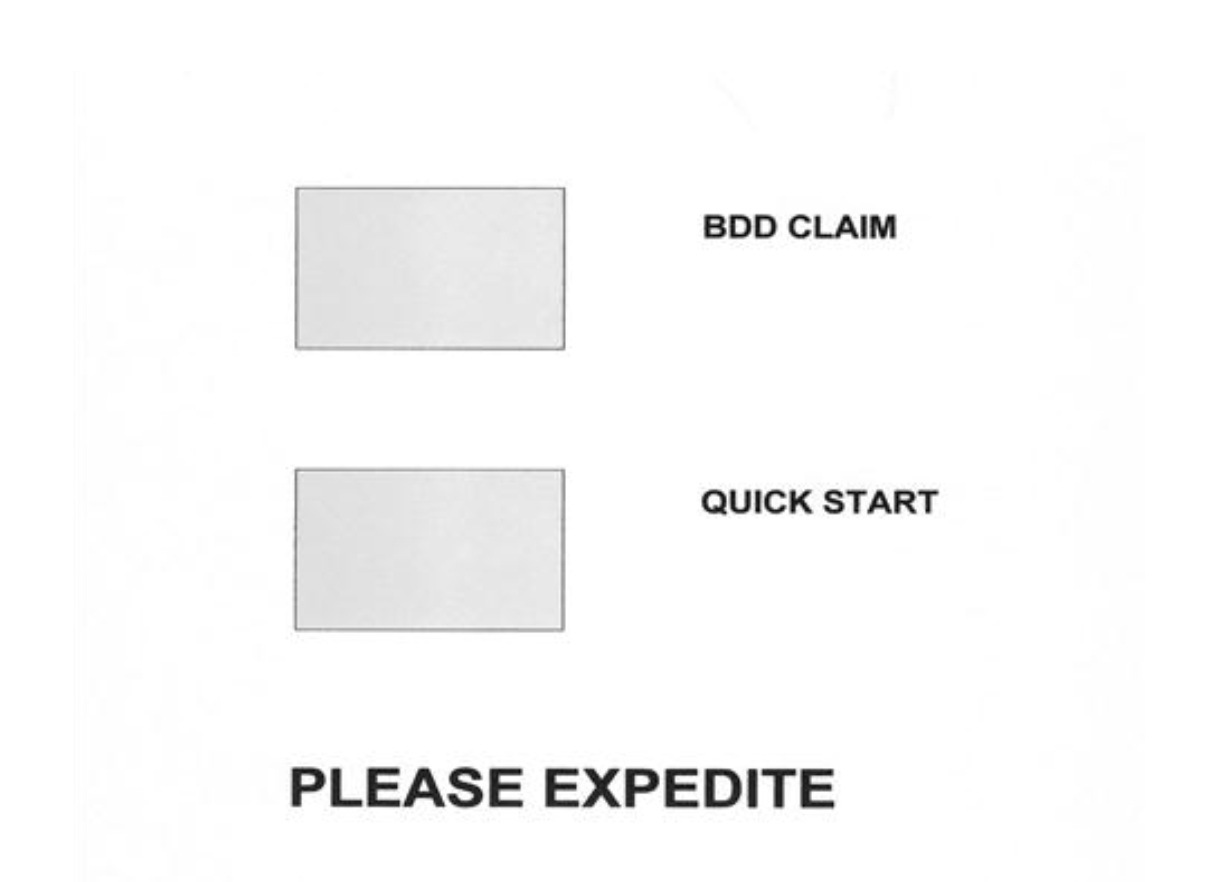 IntroductionThis topic contains information about intake site responsibilities unique to BDD claims, includingdetermining which RAS has jurisdiction over a BDD claimspecial claims-handling procedures for BDD claims, andhandling documents received after shipping a claims folder for scanning.Change DateOctober 26, 2011a.  Determining Which RAS Has Jurisdiction Over a BDD ClaimBDD RASs are located at the following two ROs:, andThe jurisdiction of each RAS is determined geographically, as shown in the table below:If the intake site that received the claim is located in ...Then jurisdiction lies with the ...the Western Areathe Central Area, orSalt Lake City RAS.the Eastern Areathe Southern Area, orWinston-Salem RAS.b.  Special Claims-Handling Procedures for BDD ClaimsIn addition to the responsibilities described in the previous topic (M21-1MR, Part III, Subpart i, 2.B.3), intake sites are responsible for following the steps in the table below when handling a BDD claim for which no paperless claims folder exists:StepAction1Access Virtual VA toestablish an eFolder, andassign the RAS with jurisdiction over the BDD claim as the CURRENT RO.2After requesting examinations, access MAP-D tochange the suspense reason to Paperless Claims Processing Case, Awaiting VAE (or QTC), andupdate the suspense date.3As soon as all documentation required to decide the claim (except examination reports and evidence of discharge) is of record, and the claims folder is available, access MAP-D tochange the suspense reason to Paperless Claims Processing Case, Scan, andextend the suspense date 40 days from the current date.4Prepare the claims folder for scanning byremovingdocuments with no record value, such asblank formsrouting slips, andscreen printslocally generated forms, andduplicate documents, andfiling down all remaining documents inchronological order, andthe correct location in the claims folder.b.  Special Claims-Handling Procedures for BDD Claims (continued)StepAction5Access COVERS togenerate a shipping manifest (and convert it to an Excel spreadsheet), andrecord temporary transfer of the claims folder to 951 Contract Scanning Site Other.6Create a records management number (RMN)obtain a tracking number, andadd both numbers to the spreadsheet referenced in Step 5.Note:  Prepare an RMN by adding the following to the intake site’s station number in a continuous string of characters:SCtwo-digit month of shipmenttwo digit day of shipmenttwo-digit year of shipmentfour-digit box number (starting with 0001), andstation suffix (modifier).Example:  The RMN for the second of two boxes sent from  on May 14, 2008, would be 318SC0514080002C.7Place the claims folder(s) and a copy of the spreadsheet in a box suitable for shipping.8Write the RMN on the outside of the box.b.  Special Claims-Handling Procedures for BDD Claims (continued)StepAction9Ship the box (one-to-five-day ground) to the scanning site, which is currentlyHands On Venture ServicesSuite ANotes:  If the service member already has a paperless claims folder, intake sites must follow the instructions in M21-1MR, Part III, Subpart i, 2.B.3.k.Intake sites should make every effort to ship claims folders for scanning at least 35 days before the service member’s discharge date.  If an intake site misses this target, however, it must still ship the claims folder for scanning.The minimum frequency for shipping claims folders for scanning is weekly.c.  Handling Documents Received After Shipping a Claims Folder for ScanningIf an intake site receives documents that belong in a claims folder it has already sent for scanning, the intake site mustupdate MAP-D (NOTES) with a description of the documentsthe date of shipment for scanning, andany other information of importance to the RAS, such as new contentions attach a flash to the documents that identify them as INACTIVEfollow the instructions in steps 6, 7, and 8 of the procedure described in M21-1MR, Part III, Subpart i, 2.B.4.b, andship the documents to:St. Paul PMCAttn:  Triage Unit (Loose Documents),   55111-4050Exception:  Intake sites do not need to include a shipping manifest/spreadsheet with a box containing inactive documents it sends to  for scanning.  They should, however, retain the tracking number for future reference, in case the box becomes misplaced during shipment.Note:  Marking the mail/evidence INACTIVE alerts scanning personnel that the creation of a work item in  is not necessary.IntroductionThis topic contains information about intake site responsibilities that are unique to Quick Start claims, includingQuick Start claims intake sites do not place under EP controlexamination requests intake sites do not initiatechecklist for Quick Start claimstransferring Quick Start claims to a CPS, andCPS addresses.Change DateJuly 14, 2014a.  Quick Start Claims Intake Sites Do Not Place Under EP ControlIf an intake site receives a Quick Start claim ten or fewer days before the discharge date, it should not place the claim under EP control.  Under these circumstances, or if the intake site does not have the capability to place a claim under EP control, it must take the following actions before forwarding the claim to the appropriate CPS:attach a paper flash to the application materials that reads NO EP OR DIARY EXISTS-ESTABLISH CONTROL IMMEDIATELY, andprovide an explanation (on the paper flash) for not placing the claim under EP control.b.  Examination Requests Intake Sites Do Not InitiateAn intake site should not schedule a service member for examination(s), if the service member will be unable to attend them due to relocation.  Under these circumstances, the intake site mustcomplete the Compensation and Pension Examination Request Worksheetassociate the worksheet with the other application materialsattach a paper flash to the application materials that reads NO EXAMINATION SCHEDULED, andprovide an explanation (on the paper flash) for not scheduling the examination(s).c. Checklist for Quick Start ClaimsIntake sites are responsible for completing the checklist below, and including the checklist with each Quick Start claim package it sends to a CPS.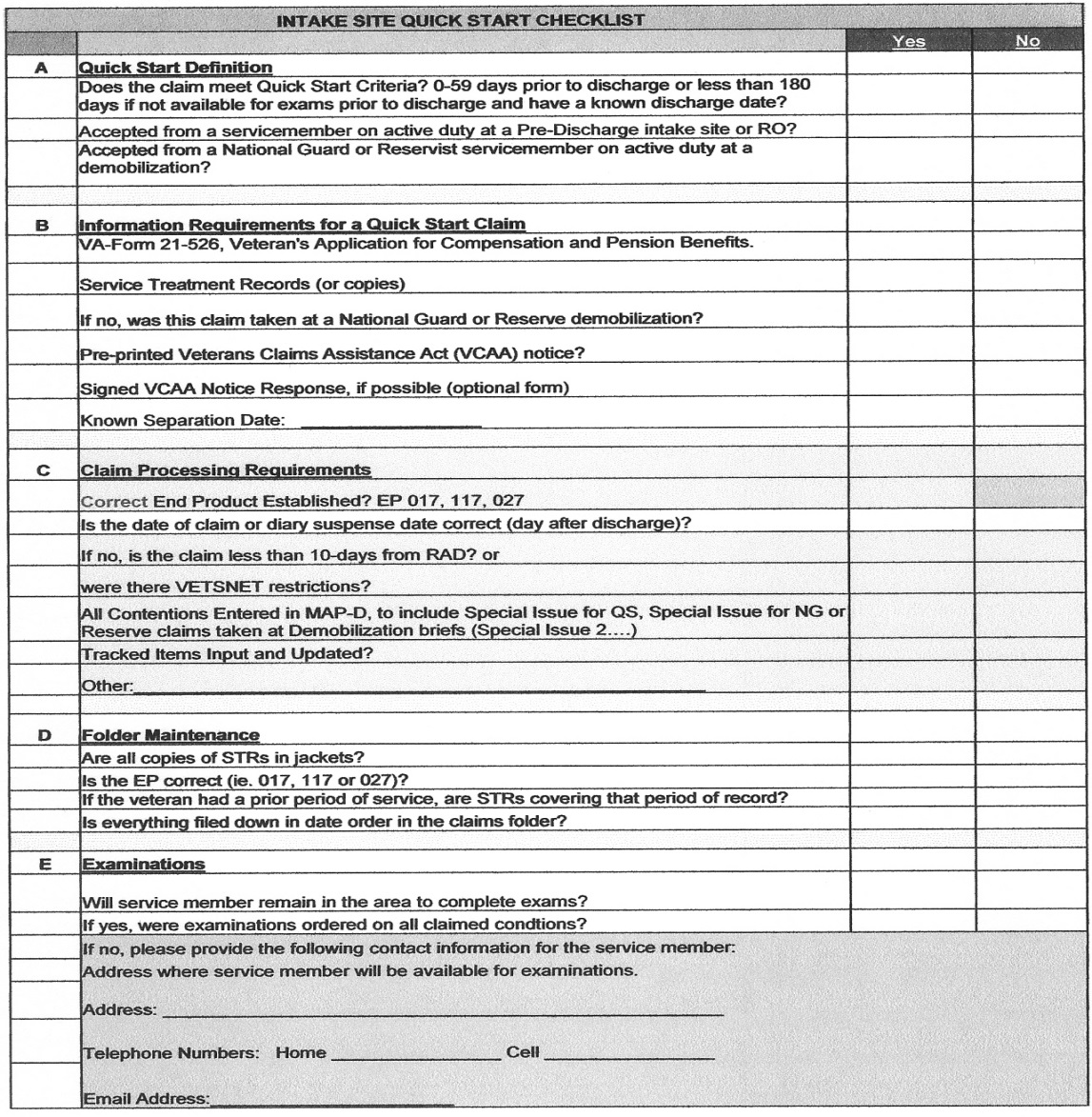 d.  Transferring Quick Start Claims to a CPSIntake sites must transfer Quick Start claims (with their corresponding claims folders and documentation) to the appropriate CPS within five days of receipt.  Quick Start CPSs are located at the following two ROs:, and.The jurisdiction of each CPS is determined geographically, as shown in the table below:If the intake site that received the claim is located in ...Then jurisdiction lies with the ...the Western Areathe Central Area, orSan Diego CPS.the Eastern Areathe Southern Area, orWinston-Salem CPS.Important:Intake sites must ensure they process folder transfers through COVERS.After transferring a Quick Start claim to a CPS, intake sites must immediately forward to that CPS any documents it subsequently receives in connection with the claim.e.  CPS AddressesThe table below shows the addresses of the  and San Diego CPSs:Winston-Salem CPSSan Diego CPSVA Regional Office (318)Attn:  Winston-Salem Quick Start CPS100 North Main Street, Suite 1900Winston-Salem, NC  27101VA Regional Office (377)Attn:  Quick Start TeamIntroductionThis topic contains information about BDD RAS responsibilities.  It includes information aboutpre-discharge claims for both compensation and pensionwork items in initial RAS actions upon receipt of a work itemverifying service informationhandling claims for which no evidence of discharge existshandling claims from service members who remain on active dutyinadequate examination resultspreparing a rating decisionpromulgating a rating decisionauthorizing an award actionhandling claims folders from scanning sitesdocument scanning at the RAS, andtransfer of jurisdiction after a RAS decides a BDD claim.Change DateJuly 14, 2014a.  Pre-Discharge Claims for Both Compensation and PensionIf a service member files a BDD claim for both compensation and pension, the RAS with jurisdiction over the claim is responsible for determining entitlement to both benefits.b.  Work Items in Virtual VAAfter a scanning site scans documents contained in a service member’s claims folder, it uploads them into   This action triggers the creation of a “work item” in  for the RAS with jurisdiction over the BDD claim.  This work item serves as notification to the RAS that the contents of a claims folder (created for a BDD claim) are now viewable in Note:  The scanning of documents by the St. Paul PMC under the circumstances described in M21-1MR, Part III, Subpart i, 2.B.3.k similarly triggers the creation of a work item in Reference:  For more information on work items, see the Work Items User Guide.c.  Initial RAS Actions Upon Receipt of a Work Item Once a work item representing a pre-discharge claim appears in , the RAS to which it is assigned must initially take the actions described in the table below: StepAction1Review the paperless claims folder to determine whether it is ready for a rating decision.  If it is, proceed to Step 3.2Follow up on any outstanding examination reports or missing evidence/documentation.3Once all evidence required to decide the claim (except evidence of discharge) is of record in , update MAP-D to reflecta suspense reason of Paperless Claims Processing Case, , anda suspense date that is 30 days after the anticipated date of discharge.4Route the work item to rating activity.d.  Verifying Service InformationBefore a BDD RAS or Quick Start CPS may grant benefits, it must verify the Veteran’sdischarge date, andcharacter of discharge (must be under conditions other than dishonorable).A variety of means for verifying service information exists, includingVeterans Information Solution ()Defense Personnel Records Information System (DPRIS), andDD Form 214, Certificate of Release or Discharge from Active Duty.Note:  Service departments normally issue a DD Form 214 to service members at the time of their release from active duty.  Under certain circumstances, however, service departments may issue the form prior to separation.  VA considers such forms valid for the purpose of verifying service information.References:  For more information on, see the VIS User Guide, andDPRIS, access the HELP tab on the DPRIS web site.  (Registration is required.)e.  Handling Claims for Which No Evidence of Discharge ExistsIf no evidence of discharge is of record on or after a claimant’s anticipated discharge date, the BDD RAS or Quick Start CPS with jurisdiction over the affected claim must take one or more of the following actions until the evidence is obtained:check ask the claimant to provide VA with his/her DD Form 214 contact the appropriate separation site or transition facility to determine the claimant’sduty status, andanticipated release date, and/orsubmit a request for service verification through DPRIS.Note:  A RAS or CPS should assume a claimant will remain on active duty for at least 60 more days and deny his/her claim accordingly ifat least 60 days have passed since the anticipated discharge date, andattempts to obtain evidence of discharge through the actions described above have been unsuccessful.Reference:  For more information on denying pre-discharge claims from service members who remain on active duty, see M21-1MR, Part III, Subpart i, 2.B.6.f.f.  Handling Claims From Service Members Who Remain on Active DutyIf a service member remains on active duty beyond his/her anticipated discharge date, the RAS or CPS must attempt to contact the service member to obtain a new discharge date, andfollow the instructions in the table below.Exception:  If a service member remains on active duty because his/her service department referred the service member into the Integrated Disability Evaluation System (IDES), follow the instructions in M21-1MR, Part III, Subpart i, 2.D.27.c.If the service member ...Then the RAS or CPS must ...plans to remain on active duty more than 60 days from the current date, orthe RAS or CPS is unsuccessful in its attempts to contact the service member dispose of any hard-copy, unpromulgated rating decisions under RCS VB-1, Part I, Item number 13-052.200delete unpromulgated rating decisions fromVirtual VA, andRating Board Automation (RBA) 2000retain all other accumulated documentation in the claims folderdeny the claim under reason code 19, ON ACTIVE DUTY/RETIRED PAY, andnotify the service member of the reason for denial.Notes:  Only users with the Virtual VA role of “Supervisor” or “System Administrator” may delete rating decisions from To remove an unpromulgated rating decision from RBA 2000, the Rating Veterans Service Representative (RVSR) who prepared the decision must first pull it back into RBA 2000 and then delete it.f.  Handling Claims From Service Members Who Remain on Active Duty (continued)If the service member ...Then the RAS or CPS must ...provides a discharge date that is 60 days or fewer from the current datedetermine whether the suspense date of the pending EP has expired.If the suspense date has not expired, the RAS or CPS must extend the suspense date 30 days beyond the new discharge date.If the suspense date has expired, the RAS or CPS mustchange the pending EP to an EP 400cancel the EP 400, andestablish a new EP, with a suspense date that is 30 days beyond the new discharge date.g.  Inadequate Examination ResultsBDD RASs and Quick Start CPSs are responsible for determining the adequacy of examinations conducted in connection with pre-discharge claims over which they have jurisdiction.  If a RAS or CPS determines examination results are inadequate for rating purposes, it is responsible forreturning the examination report to the VA medical facility or contractor that conducted the examination for appropriate action, and/orscheduling any additional examination(s) it deems necessary to decide the pre-discharge claim.Note:  Under the circumstances described above, RASs and CPSs should decide every issue for which sufficient evidence exists to grant a benefit, including service connection at a noncompensable level, anddefer a decision on the remaining issues for which insufficient evidence exists.Reference:  For more information about intermediate rating decisions and deferred issues, see M21-1MR, Part III, Subpart iv, 6.A.h. Preparing a Rating DecisionThe table below describes the steps an RVSR must follow when preparing a rating decision in a paperless environment. StepAction1Access the queue of unassigned work items in 2Select a claim number or the name of a claimant.3Click ASSIGN TO ME to route a work item to MY WORK ITEMS, andclick OK to accept the change.4Select the claim number to review the contents of the corresponding eFolder.5Prepare a rating decision in RBA 2000.6Place a paper copy of the rating decision in a designated area for retrieval by a Senior Veterans Service Representative (SVSR).7Use the INSERT DOC feature in   to upload the rating decision into Note:  The indexing value for the rating decision is Rating – Under Review (VSO, Second Signature).8Update MAP-D to reflecta suspense reason of Paperless Claims Processing Case, Awaiting Promg, anda suspense date that is five days from the current date.9Route the corresponding work item to authorization activity.i.  Promulgating a Rating DecisionThe table below describes the steps a Veterans Service Representative (VSR) must follow when promulgating a completed rating decision in a paperless environment.StepAction1Select the claim number of a completed rating decision from the MY WORK ITEMS screen in i.  Promulgating a Rating Decision (continued)StepAction2If the claimant selected a veterans service organization as his/her power of attorney, notify the appropriate Veterans Service Officer (VSO) by email that a completed rating decision is available for his/her review, andallow the VSO at least two days to complete his/her review.3Review the contents of the eFolder to ensure it includesan application for benefits that is complete and accurate, andevidence of dischargeunder conditions other than dishonorable, andone day prior to the effective date of the corresponding rating action.4Promulgate the rating decision in Veterans Service Network (VETSNET) Awards, andplace the corresponding award print in a designated area for retrieval by an SVSR.5Save the decision notice to a local shared drive.6Change the MAP-D suspense reason to Paperless Claims Processing, Awaiting Auth.7Route the corresponding work item to the appropriate SVSR.j.  Authorizing an Award ActionThe table below describes the steps an SVSR must follow when authorizing an award action in a paperless environment.StepAction1Retrieve the corresponding award print from the location referenced in Step 4 of M21-1MR, Part III, Subpart i, 2.B.6.i.2Select the corresponding claim number from the MY WORK ITEMS screen in 3Review the award and decision notice for accuracy.j.  Authorizing an Award Action (continued)StepAction4Are the award and decision notice accurate?If yes, proceed to Step 5.If no,disapprove the awarddispose of the award print under RCS VB-1, Part I, Item number 13-052.200route the corresponding work item to the VSR who committed the errorclearly explain the error the VSR committed in the REMARKS section of the WORK ITEM ACTIONS – WEBPAGE DIALOGUE screen, andtake no further action. 5Authorize/approve the award.6Place the corresponding award print in a location designated for the collection of documents that require scanning and uploading into 7Prepare a notification package for the Veteran byprinting the decision noticescanning the barcode on the decision notice with a handheld barcode scannerretrieving a paper copy of the corresponding rating decision from the location referenced in Step 6 of M21-1MR, Part III, Subpart i, 2.B.6.h, andattaching the rating decision to the decision notice.8Mail the notification package to the Veteran.9Close the work item.k.  Handling Claims Folders From Scanning SitesWhen a scanning site finishes scanning and uploading documents within a claims folder into , it ships the claims folder to the RAS with jurisdiction over the corresponding BDD claim.The RAS is responsible for creating a special COVERS location for claims folders it receives from scanning sites.  It is also responsible for comparing the claims folders in the shipment from the scanning site against the shipping manifest that accompanied them, andupdating COVERS to reflect receipt of the claims folders.  (This also transfers jurisdiction for the pending EP to the receiving RAS.)l.  Document Scanning at the RASAfter an intake site sends a claims folder for scanning, the RAS with jurisdiction over the corresponding pre-discharge claim assumes responsibility for scanning and uploading into  any documents the RAS subsequently receives or creates.RASs may use high-speed scanners or desktop scanners to accomplish this task.  The table below contains instructions for scanning and uploading a small number of documents into , using a desktop scanner.StepAction1Retrieve documents that require scanning and uploading into  from the location referenced in Step 6 of M21-1MR, Part III, Subpart i, 2.B.6.j.2Scan the document(s) and save an electronic copy on the employee’s desktop, hard drive, or other location.3From within Virtual VA, click on INSERT DOCUMENT.4Complete all required fields.5Click FIND.6Enter the claim number of the corresponding eFolder, andclick SEARCH.7Select the appropriate claim number.8Click INSERT.  (If successful, the system will confirm insertion of the scanned document(s).)m.  Transfer of Jurisdiction After a RAS Decides a BDD ClaimAfter a RAS decides a BDD claim, it transfers jurisdiction over the corresponding eFolder to the ROJ (based on the geographical area in which the claimant resides).  The ROJ is responsible for processingsubsequent claims, and/oran appeal of the RAS decision.Exception:  If the BDD claimant is one of the following, the RAS transfers jurisdiction over the eFolder to the appropriate Restricted Access Claim Center (RACC), according to the instructions in Office of Field Operations Letter 20F-13-04:former  (within the last three years) or current Veterans Benefits Administration (VBA) employeerelative of a VBA employeeVSO employee, orhigh-level government official.Notes:  To transfer jurisdiction over an eFolder inVirtual VA, edit the eFolder’s attributes in Virtual VA to reflect the ROJ (or RACC) in the CURRENT RO folder, orthe Veterans Benefits Management System (VBMS), follow the instructions in the TIP Sheet titled Transferring Out VBMS Claims.IntroductionThis topic contains information about Quick Start CPS responsibilities, includingclaims processing at CPSsinadequate examination resultshandling claims from service members who remain on active dutyQuick Start claims for both compensation and pensiondiscovery of claims that CPSs do not process, andjurisdiction over appeals and subsequent claimsChange DateOctober 26, 2011a.  Claims Processing at CPSsThe table below describes the process for handling Quick Start claims after their arrival at a CPS:StepAction1Remove the paper flash from the claims folder that identifies it as a Quick Start claim.2Update COVERS to show receipt of the claims folder at the CPS.3Place the claim under EP control if the intake site did not establish an EP.4Request all necessary examinations within five days ifthe intake site did not request them, orthe service member submitted his/her claim through VONAPP.5Undertake any other development necessary to make a decision on the claim.  This might include development to obtain the service member’sSTRs, and/ormilitary personnel records.6Obtain completed examination reports.7Update MAP-D to show the claim is ready for a decision.a.  Claims Processing at CPSs (continued)StepAction8Verify the Veteran’sdischarge date, andcharacter of discharge (must be other than dishonorable).9Prepare a rating decision.10If the Veteran selected a veterans service organization as his/her power of attorney, make the completed rating decision available for review by the appropriate VSO for a minimum of two days.11Promulgate the rating decision, andauthorize the corresponding award action.12Send decision notice to the Veteran.13Permanently transfer the claims folder to the ROJ.Note:  CPSs should create a special COVERS location for Quick Start claims.References:  For more information aboutplacing Quick Start claims under EP control, see M21-1MR, Part III, Subpart i, 2.A.2verifying a Veteran’s discharge date and character of discharge, see M21-1MR, Part III, Subpart i, 2.B.6.d and e, andVSO review of completed rating decisions, see M21-1MR, Part I, 3.B.12.b.  Inadequate Examination ResultsIf the rating activity determines examination results are inadequate for rating purposes, the CPS must following the instructions in M21-1MR, Part III, Subpart i, 2.B.6.g.Note:  The CPS is responsible for rating all issues it defers, unless the basis for the deferral is incorrect jurisdiction.c.  Handling Claims From Service Members Who Remain on Active DutyIf a service member remains on active duty beyond his/her anticipated discharge date, the CPS must follow the instructions in M21-1MR, Part III, Subpart i, 2.B.6.f.d.  Quick Start Claims for Both Compensation and PensionIf a service member files a Quick Start claim for both compensation and pension, the CPS with jurisdiction over the claim is responsible for determining entitlement to both benefits.e.  Discovery of Claims That CPSs Do Not Process If a Quick Start CPS discovers a claim in its inventory that VA policy specifically excludes from the Quick Start program under M21-1MR, Part III, Subpart i, 2.A.1.e, the CPS mustchange the pending EP to a non-Quick Start EP, andtransfer the corresponding claims folder to the ROJ.Reference:  For information on non-Quick Start EPs, see M21-1MR, Part III, Subpart i, 2.A.2.b.f.  Jurisdiction Over Appeals and Subsequent ClaimsOnce a Quick Start CPS decides a Veteran’s claim, the ROJ has jurisdiction overan appeal of the CPS decision, and/orsubsequent claims. 